Муниципальное казенное общеобразовательное учреждение средняя общеобразовательная школа № 22 сельского поселения «Поселок Этыркен» Верхнебуреинского района Хабаровского краяКонспект открытого урока английского языка в  9 классепо теме «Военные конфликты в современном мире (XXвека)» (с презентацией) в рамках проведения творческих мастерских 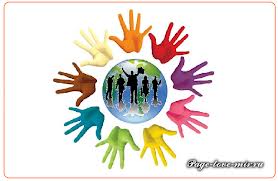 Учитель английского языкаГорбаченко Е.С.  Военные конфликты в современном мире (ХХ века)                   /Military conflicts in the modern world (XX century)Цели: введение новой страноведческой информации по теме «Военные конфликты в современном мире ( ХХ века)»; совершенствование навыков чтения; развитие умений проектной деятельности.Задачи урока:Обучающие: активизировать лексический материал по теме “Военные конфликты”, введение новой страноведческой информации по теме, употребление модальных глаголов.Развивающие: развивать умения понимать иноязычную речь на слух, память и внимание, активизировать речемыслительную деятельность, формировать навыки употребления лексических единиц в устной речи, языковой догадки.Воспитательные: создать условия для формирования умений у учащихся работать в группах, высказать собственное мнение о разрешении конфликтов; воспитывать качества гражданина, развитие стремления толерантного отношения к окружающим людям.Планируемый результатЛичностные УУД:устанавливать связь между целью деятельности и ее результатом.формирование уважительного отношения к культуре других народов.Регулятивные УУД:осуществлятьсаморегуляцию и самоконтроль;
 оценивать правильность выполнения учебной задачи, возможности ее решения;
 совместно с учителем и одноклассниками давать оценку деятельности на уроке;
 выделять и осознавать то, что уже усвоено и что еще нужно усвоить.Познавательные УУД:синтез – составление целого из частей; установление причинно-следственных связей;
осознанное и произвольное построение речевого высказывания;– осознанное и произвольное построение диалогического речевого высказывания с использованием плана; 
свободная ориентация и восприятие текста.Коммуникативные УУД:слушать и понимать речь учителя;
уметь с достаточной полнотой и точностью выражать свои мысли в соответствии с задачами и условиями коммуникации;
 планировать учебное сотрудничество с учителем и сверстниками;
 владеть диалогической формой речи в соответствии с грамматическими и синтаксическими нормами родного языка;
 владение монологической речью.Оборудование:  Учебник  английского языка  9 класса «Английский с удовольствием» М.З.Биболетова, карточки с текстами для дополнительного чтения, опора на доске, презентация по теме урока, политическая карта мира;                                                       Ход  урокаОрганизованный момент  (3min)- Good morning, children! (Good morning teacher!)-How are you? (We are fine, thank you. And  you?)- I am fine, thank you. Please, sit down. Let’s begin our lesson.Today the topic of our lesson is very interesting, important and actual. “Military conflicts in the modern world (XX century)”. How do you think what  we are going to speak about?  What information are you going to know at this lesson? 2. Фонетическая зарядка (2min) Let’s do phonetic exercise. Please open your books at page 138, ex.115.We should listen to the tape and repeat geographical  names of countries in a proper way after the speaker.      3. Речевая разминка (3min)Now we should remind and repeat some words  about “Conflicts”- конфликт, война, разный, идея, ценности, слушать друг друга, непонимание, право, уважать, предотвращать, разрешать, мирный. (conflict, war, different, idea, values, listen to each other, misunderstanding, right, respect, prevent, resolve, peaceful.)      4. Активизация страноведческих знаний (5min)      Now we are going to remember about conflicts. (Presentation “Conflicts”        slides 1-6) What conflict is? What kinds of conflicts do you know?- Look at the map, please (slide 7). You can see different continents and countries there. It’s time to find out if you know history well. Answer the following questions (slide 8) 4.Введение  новой страноведческой информации по теме « Военные конфликты ХХ века». Совершенствование навыков чтения (18 min)- We should prepare for a project «War and Conflict in Modern History». You will write a page about war about one country. Let’s read some facts about the war conflicts in the 20th century. You can see the text in your lists. We shall read it aloud.     What do you know about World War I, World War II? Read the text  and say what information is new for you?                         Р1:  World War I War began between Germany, Austro-Hungary, Bulgaria and Turkey on the one hand and Britain, France, Russia and Serbia on the other hand. The latter countries were later joined by Italy and Greece. Russia left the war after the outbreak of its revolution. A combination  of  new weapons and old tactics resulted in war on a huge scale and a bad death tool. It was the first war to use whole populations - men were forced to join the armed forces and women were forced to work in arms factories and on farms. Poison gas was first used in war by the Germans. Germany began to fight on the 28th of July in1914. The war dead are remembered in religious prays  throughout the world.                                      P2: World War II Militaristic and nationalistic powers rose in Germany, Italy and Japan as a result of the depression in the 1930s and Versailles Treaty (Версальский договор) at the end of World War I, which was seen by Germany as unfair. Global war began when  fascists  Germany  occupied  to Poland. The leaders of the opposing ‘Allied’ powers were Germany, Italy and Japan. The war saw the first use of large – scale bombing raid against simple people  by both sides. Hiroshima and  Nagasaki were the first cities which suffered from American nuclear weapons.P3: Celebration of World War II    On this day millions of people celebrate the victory over the German fascists in 1945.On the 9th of May we went to the park to the monument who did not live to see our victory. We hear what war veterans tell us about the war and how they fought for the victory. They say:”Young people must not forget the heroes, they must be ready to defend their country against all enemies”.A minute of silence is to remember all those who did not come back from the war.T: What information was new for you? What new facts were interesting for you?   (2 min) And now let’s speak about conflicts nowadays. What country has a conflict? What this conflict can lead to? (3 min) How prevent the conflicts? What ways? (slide 10)5.Работа над проектом по теме « Военные конфликты ХХ века» (3 min)- Now, please open your diaries and write down your home work ex.121 at p.139.You will use the questions as a plan for your story (slide 11). You should  decide which country you are going to write about. Let’s choose different countries.  Who wants to read and translate the questions? 6. Подведение итогов урока (1 min)It brings us to the end. Thank you for your work. Your work was excellent. Good-bye. Good luck. See you!